Экзаменационные задания для учащихся 9 класса по теме «Окислительно-восстановительные реакции»1.При восстановлении степень окисления элементов:ПовышаетсяПонижаетсяНе изменяетсяМожет как повышаться, так и понижаться2. К окислительно-восстановительным реакциям относится взаимодействие между:железом и водой    оксидом углерода (IV) и гидроксидом натрияоксидом натрия и водой     серной кислотой и нитратом бария3.Согласно схеме Р+5 +  ne          Р-3  число принятых электронов (n) равно:2;      2) 3;     3) 5;     4) 84.В реакции, протекающей по схеме   K2Cr2O7+HCl             CrCl3 +KCl +Cl2 +H2Oвосстановлению подвергается следующий элемент:Cr    2)Cl     3) H     4)O5.В уравнении реакции, схема которой FeO +HNO3              Fe(NO3)3 +NO2 + H2Oкоэффициент перед формулой восстановителя равен:1;   2) 2;   3) 3;   4) 46.Степень окисления хлора равна +7 в соединении1) 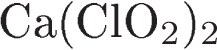 2) 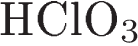 3) 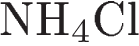 4) 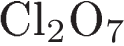 7.Степень окисления +7 хлор имеет в соединении:1) 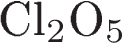 2) 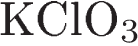 3) 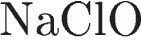 4) 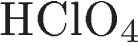 8.Степень окисления серы в соединении Al2S3 равна1) −22) 03) +44) +69.Наименьшую степень окисления хром проявляет в соединении, формула которого1) 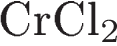 2) 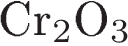 3) 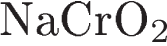 4) 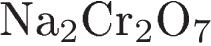 10.Степень окисления хрома в соединении K2Cr2O7 равна1) +62) −63) +44) −411.Какой элемент во всех соединениях проявляет степень окисления +2?1) магний2) марганец3) железо4) углерод12.Степень окисления +5 фосфор имеет в каждом из двух соединений:1) 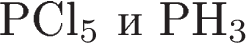 2) 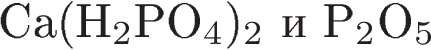 3) 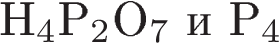 4) 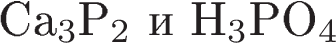 13.Какой элемент во всех соединениях проявляет степень окисления +2?1) магний2) марганец3) железо4) углерод14.Низшую степень окисления фосфор проявляет в соединении, формула которого1) 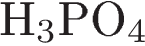 2) 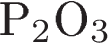 3) 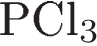 4) 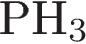 15.У какого элемента максимальная степень окисления равна номеру группы?1) неон2) сера3) фтор4) кислород16.Степень окисления +7 хлор имеет в соединении:1) 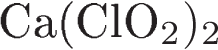 2) 3) 4) 17.Установите соответствие между схемой реакций и изменением степени окисления восстановителя в ней.Запишите в ответ цифры, расположив их в порядке, соответствующем буквам: 18Установите соответствие между схемой реакций и изменением степени окисления окислителя в ней.Запишите в ответ цифры, расположив их в порядке, соответствующем буквам: 19.Установите соответствие между схемой окислительно-восстановительной реакции и изменением степени окисления окислителя в ней.Запишите в ответ цифры, расположив их в порядке, соответствующем буквам: 20.Установите соответствие между схемой окислительно-восстановительной реакции и изменением степени окисления окислителя в ней.Запишите в ответ цифры, расположив их в порядке, соответствующем буквам: 21.Установите соответствие между схемой окислительно-восстановительной реакции и степенью окисления восстановителя в ней.Запишите в ответ цифры, расположив их в порядке, соответствующем буквам: 22.Установите соответствие между схемой окислительно-восстановительной реакции и степенью окисления восстановителя в ней.Запишите в ответ цифры, расположив их в порядке, соответствующем буквам: 23.Используя метод электронного баланса, расставьте коэффициенты в уравнение реакции, схема которой                           C + HNO3 = CO2 + NO2 + H2OОпределите окислитель и восстановитель.24. Используя метод электронного баланса, расставьте коэффициенты в уравнение реакции, схема которой                 NH3 + CuO = N2 + Cu + H2OОпределите окислитель и восстановитель.25. Используя метод электронного баланса, расставьте коэффициенты в уравнение реакции, схема которой                 S + HNO2 = H2SO4 + NO + H2OОпределите окислитель и восстановитель.26. Используя метод электронного баланса, расставьте коэффициенты в уравнение реакции, схема которой                 Ca + HNO3 = Ca(NO3)2 + N2O + H2OОпределите окислитель и восстановитель.27. Используя метод электронного баланса, расставьте коэффициенты в уравнение реакции, схема которой                 MnO2 + HCl = MnCl2 + Cl2 + H2OОпределите окислитель и восстановитель.28. Используя метод электронного баланса, расставьте коэффициенты в уравнение реакции, схема которой                        KI + Cu(NO3)2 = CuI + I2 + KNO3Определите окислитель и восстановитель.29. Используя метод электронного баланса, расставьте коэффициенты в уравнение реакции, схема которой                        P + HNO3 +H2O = NO + H3PO4Определите окислитель и восстановитель.30. Используя метод электронного баланса, расставьте коэффициенты в уравнение реакции, схема которой                            PH3 + HClO4 = H3PO4 + HClОпределите окислитель и восстановитель.Таблица ответовСХЕМА РЕАКЦИИИЗМЕНЕНИЕ СТЕПЕНИ ОКИСЛЕНИЯ ВОССТАНОВИТЕЛЯA) 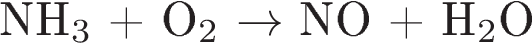 Б) 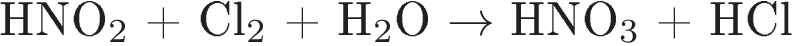 В) 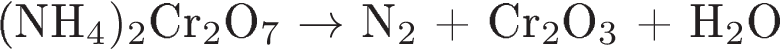 1) 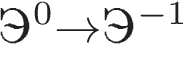 2) 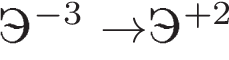 3) 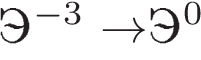 4) 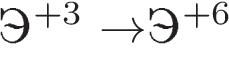 5) 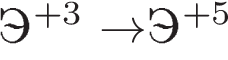 АБВСХЕМА РЕАКЦИИИЗМЕНЕНИЕ СТЕПЕНИОКИСЛЕНИЯОКИСЛИТЕЛЯA) 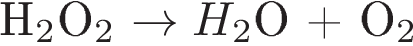 Б) 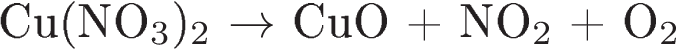 В) 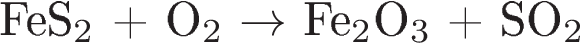 1) 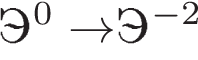 2) 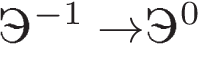 3) 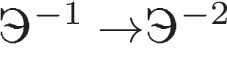 4) 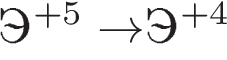 5) 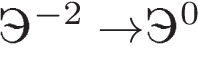 АБВСХЕМА РЕАКЦИИИЗМЕНЕНИЕ СТЕПЕНИОКИСЛЕНИЯ ОКИСЛИТЕЛЯА) 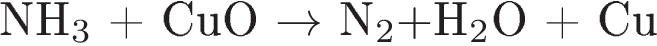 Б) 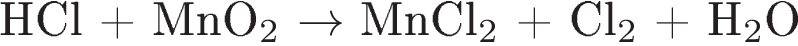 В) 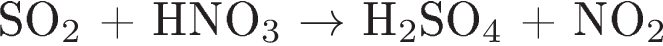 1) Э+4 → Э+22) Э+2 → Э03) Э–3 → Э04) Э+4 → Э+65) Э+5 → Э+4АБВСХЕМА РЕАКЦИИИЗМЕНЕНИЕ СТЕПЕНИОКИСЛЕНИЯ ОКИСЛИТЕЛЯА) 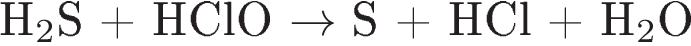 Б) 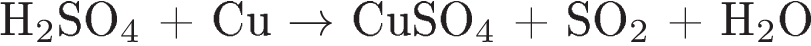 В) 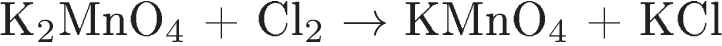 1) Э-2 → Э02) Э0 → Э-13) Э+6 → Э+44) Э0 → Э+25) Э+1 → Э-1АБВСХЕМА РЕАКЦИИСТЕПЕНЬ ОКИСЛЕНИЯВОССТАНОВИТЕЛЯА) 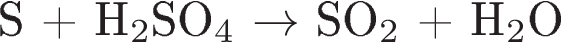 Б) 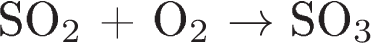 В) 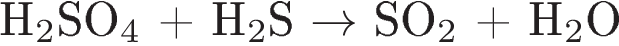 1) 02) –23) +24) +45) +6АБВСХЕМА РЕАКЦИИСТЕПЕНЬ ОКИСЛЕНИЯВОССТАНОВИТЕЛЯА) 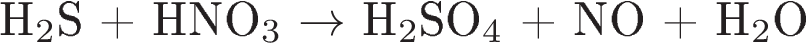 Б) 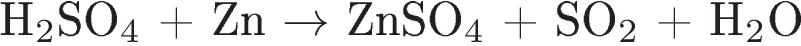 В) 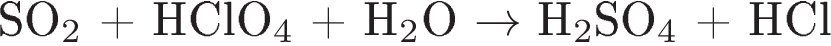 1) 02) –23) +24) +45) +6АБВ№ заданияВариант ответа№ заданияВариант ответа№ заданияВариант ответа118115221911643410117253411111834151122192156413120532741442114222214